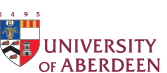 10th Anniversary BSAS (International Meeting for Behavioural Science in Surgery & Acute Care Settings)11th / 12th November 2016Title: Authors: Institution (Department & University/College/Hospital): Corresponding author (name & email): Please indicate in which of the two categories you wish to present:Presentation of results from research studiesWork in progress – an opportunity to discuss designs and methods with expertsABSTRACT (300 words max)Background: Aim(s): Methods: Results: Discussion/Conclusion: Word Count: References:Email completed abstracts to bsas2016@abdn.ac.ukClosing date for submission is 29th August 2016